How do I get to Google Classroom if I am using my own computer?Using Chrome, go to our school webpage – bses.dcssga.orgOn the top bar, hover over for students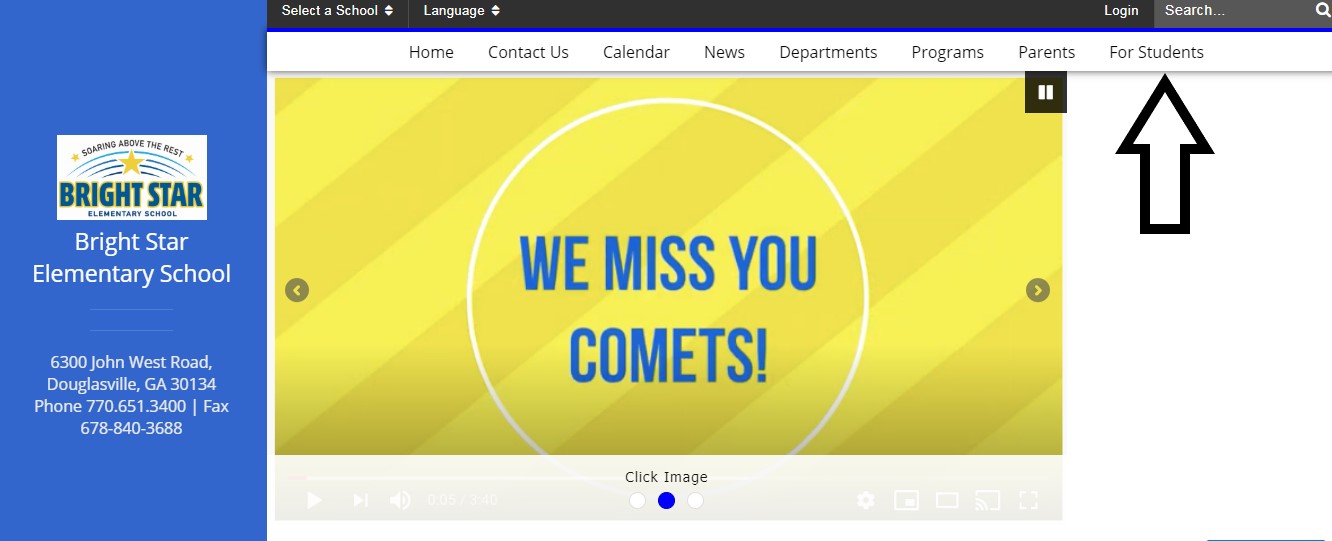 Click Classlink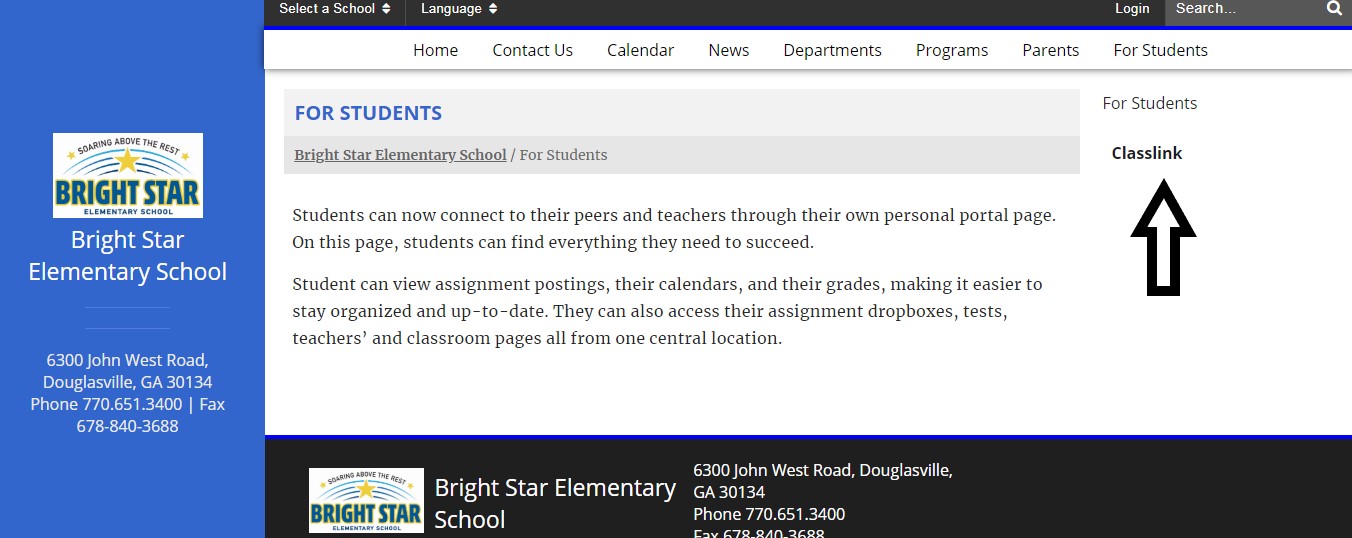 This screen will pop up, please enter the login information as listed on the next page.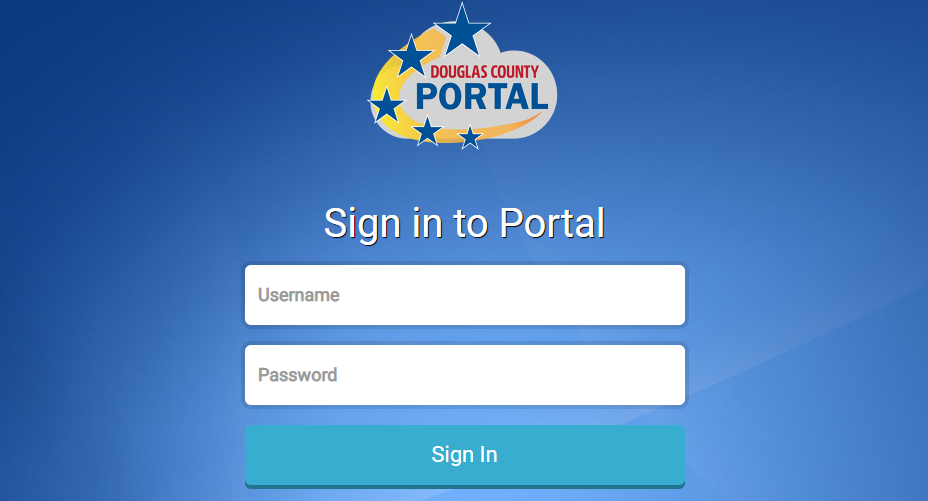 If you are a returning Douglas County student you will log in as:Username: First Initial Last Initial Student ID with no spaces (kh1234567)Password: Whatever you set it up to be last yearIf you are new to Douglas County:Username: First Initial Last Initial Student ID with no spaces (kh1234567)Password: Stu2020!Then it will ask you to reset your password to whatever you would like it to be.From here you will click into Google Classroom to find your class with further instructions from your teacher for the other programs and where to go for your class meet. If you have any questions, or your student does not remember what their password was, please send me a dojo message or email me at katrina.barnett@dcssga.org from the email account you used when registering your student so I can verify that you are someone I can release information to. When you email me I will do my best to reset their password and email you within 24 hours.  Please log in and do this before the first day of school, August 17, 2020 so we can have everyone ready to go for the first day of school.Thank you!Katrina BarnettKatrina BarnettMedia SpecialistBright Star Elementary